2016 春唱-TCMC超級人聲嘉年華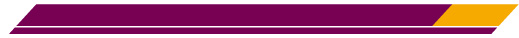 誠品地下街人聲英雄大會各位阿卡的夥伴們，最熱鬧的舞台、最瘋狂的嘉年華，4 /16 即將在台北車站誠品地下街隆重登場報名即享隔日【就是 i  A Cappella】門票買五送一的獨家優惠！即日起開始報名，名額有限，趕緊揪團行動吧！日 期：2016年4月16日(六)。演出時間：14:00～21:00。地 點：台北車站K12誠品地下街。演出需求：每團3~8人，演唱12分鐘，曲目不限，共計20組（額滿為止）。至少一首歌曲含觀眾互動（請觀眾一起拍手也算喔！) 。活動說明：團隊接力演出換團由主持人串場其他聯演細節將與演出團隊招開協調會議議決。本中心保有演出內容變更之權利。由本中心評議委員會甄選參加 團隊，評議結果將於3月18日公布於官網「最新消息」及Facebook粉絲團，並個別通知各團隊。評議說明：由於名額有限，將以報名順序為優先考量。本中心為鼓勵愛好歌唱的朋友不分老幼及地區的參與，若同時報名者則以區域及年齡做調配。演出回饋：免費使用中心場地2次，每次2小時，限2016年非假日的晚上6點前使用。每人可免費獲得2015藝術節DVD一片及2009藝術節DVD一片。每人誤餐費80元。團隊演出當日享有特別好禮抽獎資格。報名方法：2016/3/11日以前填回下頁報名資料，email至活動承辦人：許  華                      Email： debra@tcmc.org.tw  或來電至（02）2920-9028 洽詢TCMC官方網站：http://www.tcmc.org.tw
Facebook粉絲團：http://www.facebook.com/tcmc.org.tw搬家通知：TCMC 搬家了！歡迎大家來我們的新家玩！地址：新北市中和區中和路366號8樓之3，永安市場捷運站出口左轉2分鐘即可抵達。